会場案内　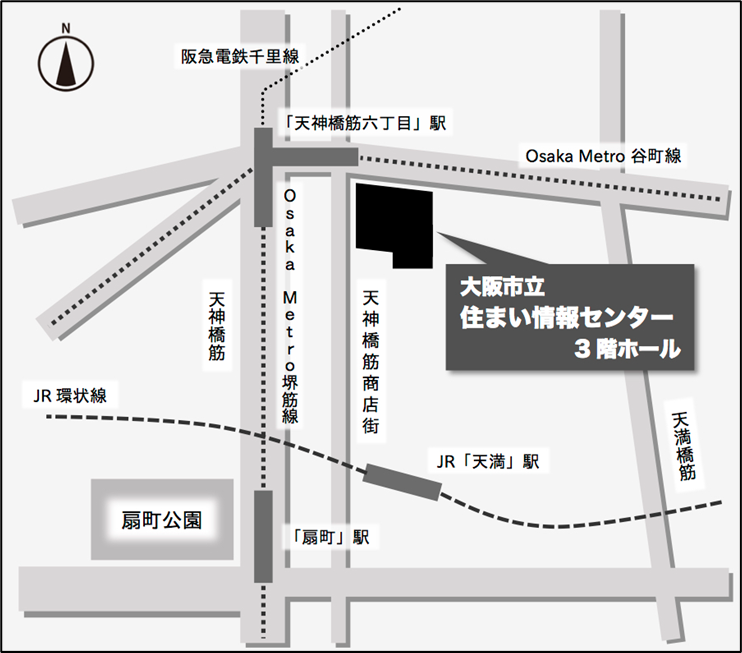 　　　　　　　　　　　　　　　　　　　　　　　　　　　　　　○場 所　大阪市立住まい情報センター　　　　　　　　　　　　　　　　　　　　　　　　　　　　　　（大阪市北区天神橋6丁目4-20）　　　　　　　　　　　　　　　　　　　　　　　　　　　　　　　　　　　　　　　　　　　　　　　　　　　　　　　　　　　　　○最寄り駅OsakaMetro谷町線又は堺筋線、阪急電鉄「天神橋筋六丁目」駅下車3号出口【年間報告・交流会　参加申込書3/10】FAX　０６-６５８１-８６１４　　　　E-mail　info@jinken-osaka.jp　　　　　　申込日：2022年　　月　　日■申し込みの際の個人情報は、この報告・交流会の運営のみに使用します。■E-mailでお申し込みの方は、件名に「人権NPO協働助成事業 年間報告・交流会」とお書きください。■参加決定通知等のご連絡はいたしません。定員を超えてからのお申込みの場合のみ、ご連絡いたします。■新型コロナウィルス感染症の感染拡大状況に応じて、開催方法が変更になる場合があります。(ふりがな)お 名 前ご所属ご連絡先〒TEL　　　　　　　　　　　　　　　　　　　　　　　FAXE-mail〒TEL　　　　　　　　　　　　　　　　　　　　　　　FAXE-mail〒TEL　　　　　　　　　　　　　　　　　　　　　　　FAXE-mailご参加の動機備    考（ご参加にあたっての要望等）（ご参加にあたっての要望等）（ご参加にあたっての要望等）